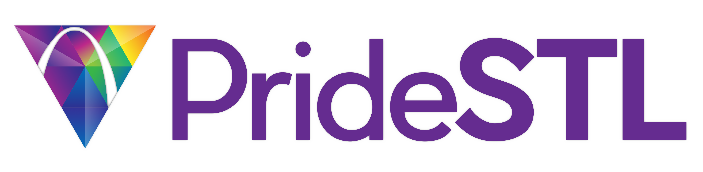 Board MeetingMinutesZoom MeetingCall to Order: Attendance:Officers:[] Christa Cunningham 	[] Jesse Doggendorf 	[] Brandon Reid 	 [] Jason Johnson      President 		       Vice President                     Secretary 		Treasurer[] Todd Alan        	           [] Jordan Braxton 		[] Will Caldwell 	 [] Dean Fults     [] Mike Gallagher		[] Matt Harper 	 	 [] Chap Lloyd   [] Morgan Morris		[] Jacob Piwowarczyk     [] Sebastian Westfall	[] Marty Zuniga P = Present		A = Absent		E = Excused            L = Late ArrivalMajority 8/15		Super Majority 11/15Guest Speaker(s) None_________________________________________________________________Motion & Vote: Changes to the AgendaMotion & Vote: Approval of MinutesExecutive Reports: Christa Cunningham- PresidentJesse Doggendorf- Vice PresidentBrandon Reid- SecretaryNo reportJason Johnson- TreasurerBoard Director Reports:Todd Alan | Director of SponsorshipJordan Braxton | Director of Public RelationsMorgan Morris | Director of Board DevelopmentSebastian Westfall | Director of PrideCenterNo reportMatt Harper | Director of FestivalNo reportMarty Zuniga | Director of EntertainmentNo reportWill Caldwell | Director of VolunteersNo reportMike Gallagher | Director of FundraisingChap Lloyd. | Director of VendorsNo reportJacob Piwowarczyk | Director of OperationsNo reportDean Fults | Director of Youth Empowerment & ITNo reportCoordinator Reports:Old BusinessNew BusinessAdjournment- MINUTES VERIFIED BY: Brandon ReidON THE DATE: 